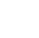 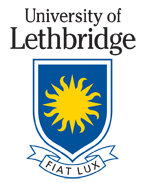 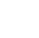 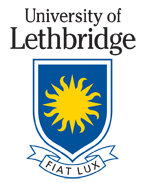 FIRST AID KIT SUPPLY REQUEST FORM Instructions for Person who opened the Kit:Give First Aid appropriate to the level of your training. After first aid event is over, ensure that an online Campus Incident Report has been submitted.The person who used items the kit shall complete the Supply Request Form inside the kit and provide it to the area Supervisor or Department Administration so the kit can be restocked and resealed as soon as possible. Instructions for Person Responsible for the KitThe kit needs to be checked upon receipt of a Supply Request Form OR on a monthly basis. Upon receipt of Supply Request Form, review First Aid Kit contents to ensure no other items missing. Contact safety.services@uleth.ca to discuss kit replenishment and request a red tie (security seal).  After replenishing, attach security seal to kit. On a monthly basis check the kit--- if the security seal is intact, no action needs to be taken. If security seal is broken, open the box and review first aid kits items and complete the Supply Request Form. Provide the form to the area Supervisor or Department Administration to order replacement items.  Contact Safety Services for any questions or concerns. E-mail:  safety.services@uleth.caRELATED DOCUMENTSU of L First Aid Program First Aid Kit Maintenance Procedure FIRST AID KIT SUPPLY REQUEST FORM (Kit Location__________)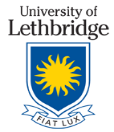 #3 Kit  Contents           #3 Kit  Contents           FOR PERSON USING KIT Indicate # of items used or missing from the kitFOR RESPONSIBLE PERSONRecord date refilled with missing items - ensure new ‘Kit Supply Form” in kit and replace red security tie24Antiseptic Cleansing Towelettes,individually packaged	100Sterile Adhesive Dressings, individually packaged5010 cm x 10 cm Sterile Gauze Pads, individually packaged610 cm x 10 cm Sterile Compress Dressings, with ties, individually packaged615 cm x 15 cm Sterile Compress Dressings, with ties, individually packaged6Conform Gauze Bandages – 75 mm wide12Cotton Triangular Bandages12Safety Pins1Pair of Scissors1Pair of Tweezers2Adhesive Tape - 25 mm x 4.5 metres 4Crepe Tension Bandage – 75 mm wide1Resuscitation Barrier Device with one-way valve12Disposable Surgical Gloves1First Aid Instruction Manual (condensed)1Inventory of kit contents2Waterproof Waste Bag4 20cm x25cmsterile abdominal dressing2Sterile eye dressing individually packaged1Tubular finger bandage with applicatorPrint Name: